	data……………..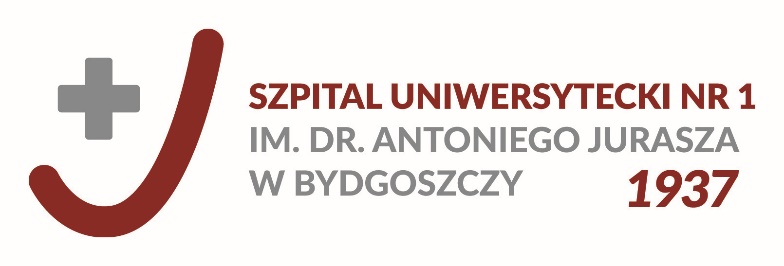 Dotyczy postępowania do 30 000 € na dostawę/usługę/robotę budowlaną:(proszę wpisać nazwę i nr postępowania ze strony internetowej oraz nr zamówienia)………………………………………………………………………………………………………………………………………………………OFERTA CENOWA NR:Informacje dodatkowe: 1. Warunki (koszt) transportu: 2. Termin realizacji dostawy:3. Warunki gwarancji i płatności: 4. Oświadczenie o wyłączności dystrybucji na terenie Polski: (jeżeli tak, prosimy o przesłanie stosownego oświadczenia na adres mailowy osoby zamawiającej w/wasortyment)5. Referencje:(jeżeli zamówienie przekracza wartość 2 500 euro i jest wymagana umowa)6. Termin ważności ofert:……………………………………………………………(imię i nazwisko osoby odpowiedzialnejza ofertę oraz stanowisko służbowe)NazwaIlośćj.m.Cena jednostkowa netto PLNCena jednostkowa brutto PLNStawka VATWartość brutto PLNRazem:Razem:Razem:Razem:Razem:Razem: